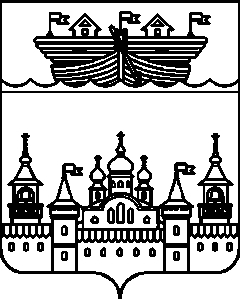 ПОСЕЛКОВЫЙ СОВЕТ Р.П. ВОСКРЕСЕНСКОЕВОСКРЕСЕНСКОГО МУНИЦИПАЛЬНОГО РАЙОНАНИЖЕГОРОДСКОЙ ОБЛАСТИРЕШЕНИЕ21 марта 2019 год 	 № 3 Об утверждении Положения о порядке назначенияи проведения собрания граждан в р.п. Воскресенское Воскресенского муниципального района Нижегородской областиВ соответствии со статьей 29 Федерального закона от 06.10.2003 № 131-ФЗ «Об общих принципах организации местного самоуправления в Российской Федерации», руководствуясь Уставом р.п. Воскресенское Воскресенского муниципального района Нижегородской области, в целях приведения нормативных правовых актов в соответствие с действующим законодательством, поселковый Совет решил:1.Утвердить Положение о порядке назначения и проведения собрания граждан в р.п. Воскресенское Воскресенского муниципального района Нижегородской области, согласно приложению к настоящему решению.2.Обнародовать настоящее решение на информационном стенде администрации и разместить на официальном сайте администрации Воскресенского муниципального района Нижегородской области.3.Контроль за исполнением настоящего решения возложить на главу администрации р.п. Воскресенское Воскресенского муниципального района Нижегородской области 5.Настоящее решение вступает в силу со дня обнародования.Глава местного самоуправления				С.И.ДоронинУТВЕРЖДЕНО решением поселкового Совета р.п. Воскресенское от 21.03.2019 г. № 3ПОЛОЖЕНИЕ 
О ПОРЯДКЕ НАЗНАЧЕНИЯ И ПРОВЕДЕНИЯ СОБРАНИЯ ГРАЖДАН В Р.П. ВОСКРЕСЕНСКОЕ ВОСКРЕСЕНСКОГО МУНИЦИПАЛЬНОГО РАЙОНА НИЖЕГОРОДСКОЙ ОБЛАСТИ1.Общие положения.1.1.Настоящее Положение, разработанное в соответствии с Конституцией Российской Федерации, Федеральным законом от 06.10.2003 № 131-ФЗ «Об общих принципах организации местного самоуправления в Российской Федерации», Уставом р.п. Воскресенское Воскресенского муниципального района Нижегородской области определяет порядок назначения и проведения собрания граждан в р.п. Воскресенское Воскресенского муниципального района Нижегородской области, а также порядок определения результатов его проведения.Собрание граждан является формой непосредственного участия населения в осуществлении местного самоуправления, основанной на принципах законности и добровольности.1.2.Для целей настоящего Положения под собранием граждан (далее – собрание) понимается собрание, проводимое для обсуждения вопросов местного значения, информирования населения о деятельности органов местного самоуправления и должностных лиц местного самоуправления.1.3.В собрании имеют право принимать участие жителей, постоянно или преимущественно проживающие на территории р.п. Воскресенское  Воскресенского муниципального района Нижегородской области, достигшие 18-ти летнего возраста.Граждане Российской Федерации, не проживающие на территории  р.п. Воскресенское Воскресенского муниципального района Нижегородской области, но имеющие на его территории недвижимое имущество, принадлежащее им на праве собственности, также могут участвовать в работе собрания с правом совещательного голоса.II. Порядок назначения собрания.2.1.Собрание проводится по инициативе населения, поселкового Совета, главы местного самоуправления р.п. Воскресенское.Население реализует свое право на инициативу по проведению собрания граждан через инициативную группу.2.2.Собрание, проводимое по инициативе главы местного самоуправления,  назначается соответственно поселковым Советом или главой поселения.В решении поселкового Совета, постановлении главы местного самоуправления о назначении собрания по инициативе этих органов местного самоуправления указываются:
- дата время и место его проведения;- территория, в пределах которой предполагается провести собрание;- выносимые на обсуждение вопросы;- должностные лица органов местного самоуправления, ответственные за подготовку собрания.2.3.Собрание, проводимое по инициативе населения, назначается поселковым Советом или главой мсу.2.4. Инициатором проведения собрания может быть инициативная группа жителей в количестве не менее 10 человек (далее – инициативная группа).Для назначения собрания граждан по инициативе населения инициативная группа граждан, численностью не мене 10 человек, проживающих на территории р.п. Воскресенское и обладающих избирательным правом, обращается в поселковый Совет с соответствующим письменным заявлением, подписанным руководителем инициативной группы, в котором указываются планируемая дата, место и время проведения собрания, предполагаемое количество участников, выносимый (выносимые) на рассмотрение вопрос (вопросы). С заявлением представляются следующие материалы:1) протокол заседания инициативной группы; 2)список членов инициативной группы, в котором указывается следующая информация: фамилия, имя, отчество, адрес места жительства, дата рождения; 3)подписные листы с подписями граждан, собранными в поддержку инициативы проведения собрания, которые должны быть сброшюрованы в виде папок и пронумерованы - (по форме согласно приложению 1 к настоящему Положению).Уполномоченному члену инициативной группы выдается подтверждение в письменной форме о приеме документов и подписных листов с указанием количества принятых подписных листов и заявленного количества подписей, даты и времени их приема. Поселковый Совет не более чем в пятнадцатидневный срок со дня получения документов инициативной группы проводит проверку правильности оформления подписных листов и достоверности содержащихся в них сведений, в том числе представленных инициативной группой подписей. Проверка проводится в порядке, определенном Законом Нижегородской области от 30.12.2005  № 226-З «О местном референдуме в Нижегородской области». По результатам рассмотрения заявления инициативной группы, представленных документов и подписных листов поселковый Совет принимает решение о назначении собрания граждан либо об отклонении соответствующей инициативы. О принятом решении руководитель (уполномоченный) инициативной группы уведомляется поселковым Советом в письменной форме не боле чем в трехдневный срок со дня его принятия. Поселковый Совет принимает решение об отклонении инициативы граждан о проведении собрания в случаях: 1) выявления в результате проведенной проверки данных о применении принуждения при сборе подписей, а также обнаружения фактов фальсификации в подписных листах (более чем 5 процентов от проверяемых подписей); 2) если предлагаемый для рассмотрения вопрос не связан с обсуждением вопросов местного значения или информированием населения о деятельности органов и должностных лиц местного самоуправления администрации р.п. Воскресенское; 3) нарушения инициативной группой установленных настоящей статьей срока и порядка представления документов, необходимых для принятия решения о назначении собрания граждан. В решении поселкового Совета о назначении собрания граждан указываются дата, время, место проведения собрания, выносимый (выносимые) на рассмотрение вопрос (вопросы), ответственное за организацию собрания лицо. Поселковый Совет вправе провести консультации (обсуждение) с инициативной группой о целесообразности проведения собрания по выносимым вопросам, направить инициативную группу свои замечания, предложения или мотивированные возражения.По общему согласию инициативной группы и поселкового Совета дата, время, место проведения собрания, территория проведения собрания и выносимые на рассмотрение вопросы могут быть изменены.Решение поселкового Совета, главы местного самоуправления о проведении собрания граждан подлежит официальному обнародованию в сети Интернет на официальном сайте администрации Воскресенского муниципального района не позднее, чем за 1 день до назначенной даты проведения собрания.2.5. Подготовку и проведение собрания, назначенного поселковым Советом или главой местного самоуправления, осуществляют по их поручению должностные лица соответствующих органов местного самоуправления.Подготовку и проведение собрания, назначенного по инициативе населения, осуществляет инициативная группа.Глава местного самоуправления, иные должностные лица органов местного самоуправления в пределах полномочий оказывают содействие инициативной группе в решении организационных вопросов проведения собрания.2.6. Инициатор проведения собрания обязан заблаговременно, но не позднее чем за 1 день оповестить граждан, проживающих на территории проведения собрания, о дате, времени и месте проведения собрания, выносимых на рассмотрение вопросах с обязательным указанием инициатора собрания и контактной информации.2.7.Инициатор проведения собрания должен обеспечить возможность заблаговременного ознакомления с материалами, относящимися к вопросам, выносимым на рассмотрение собрания.III. Порядок проведения собрания. 3.1.До начала собрания граждан представители инициатора его проведения проводят регистрацию участников собрания.На собрание граждан могут быть приглашены должностные лица органов местного самоуправления.3.2.Собрание граждан считается правомочным при участии в нем не менее 1 процента от общего числа граждан, проживающих на территории, установленной для проведения собрания граждан и имеющих право на участие в собрании.3.3.Собрание граждан открывается должностными лицами органов местного самоуправления, ответственными за их подготовку, а в случае проведения собрания по инициативе населения – одним из членов инициативной группы.Для введения собрания избирается президиум, состоящий из председателя собрания и других лиц по усмотрению участников собрания.Выборы состава президиума, утвержденные повестки дня, регламента проведения собрания производятся простым большинством голосов участников собрания по представлению инициатора проведения собрания или участников собрания.До утверждения повестки дня собрания любой гражданин, зарегистрированный в качестве участника собрания, а также представители органов местного самоуправления и должностных лиц местного самоуправления р.п. Воскресенское могут вынести на обсуждение вопросов о дополнении повестки дня.3.4.Решение собрания по вопросам повестки дня принимается простым большинством голосов открытым голосованием. Собрание может принять решение о проведении тайного голосования. В этом случае его участники избирают счетную комиссию.В голосовании участвуют только жители соответствующей территории, зарегистрированные в качестве участников собрания. Представители органов местного самоуправления и иные лица, имеющие право на участие в собрании в соответствии с настоящим Положением, имеют право совещательного голоса.3.5.Секретарь собрания ведет протокол собрания, содержащий в обязательном порядке следующие сведения:- территория проведения собрания;- количество жителей, имеющих право участвовать в собрании;- количество жителей, зарегистрированных в качестве участников собрания;- инициатор проведения собрания;- дата, время и место проведения собрания;- состав президиума;- полная формулировка рассматриваемых вопросов;- фамилия выступивших, краткое содержание выступлений по рассматриваемым вопросам;- принятое решение;- список участвующих в собрании представителей органов местного самоуправления и приглашенных лиц.Протокол зачитывается представителем собрания участниками собрания, утверждается решением собрания, подписывается председателем и секретарем собрания и передается инициатором проведения собрания.3.6.Итоги собрания подлежат официальному опубликованию (обнародованию) в течение семи дней со дня проведения собрания.IV. Заключительные положения.4.1.Решения собрания не могут нарушать имущественные и иные права граждан, объединений собственников жилья, других организаций и юридических лиц.Решения собрания носят рекомендательный характер для органов местного самоуправления и должностных лиц местного самоуправления, граждан, проживающих на территории проведения собрания, предприятий, организаций и иных лиц.4.2.Собрание может принимать обращения к органам местного самоуправления и должностным лицам местного самоуправления, а также избирать лиц, уполномоченных представлять собрание во взаимоотношениях с органами местного самоуправления и должностными лицами местного самоуправления.Обращения, принятые собранием граждан, подлежат обязательному рассмотрению органами местного самоуправления и должностными лицами местного самоуправления, к компетенции которых отнесено решение содержащихся в обращениях вопросов, в порядке и сроки, установленные Федеральным законом от 02.05.2006 № 59-ФЗ «О порядке рассмотрения обращений граждан Российской Федерации».Органы местного самоуправления и должностные лица местного самоуправления обязаны по итогам рассмотрения обращения направить председателю собрания или другому лицу, уполномоченному собранием, мотивированный ответ по существу решения в письменной форме.4.3.Расходы, связанные с организацией и проведением собрания, возлагаются на инициатора проведения собрания.Приложение 1ПОДПИСНОЙ ЛИСТМы, нижеподписавшиеся,  поддерживаем  инициативу  о  проведениисобрания граждан с формулировкой вопроса ______________________________________________ (сроки и предполагаемая территория проведения собрания граждан)Члены инициативной группы:1. __________________________________________________________________(Фамилия,  имя,  отчество,  дата  рождения,  место  жительства,  подпись  и  дата, подписи)2. Подписной лист удостоверяю __________________________(фамилия,  имя,  отчество,  дата  рождения,  место  жительства,  собиравшего подписи)(Подпись и дата)NN Фамилия, имя, 
отчество   Дата  
рожденияАдрес места   
жительства   Дата  
подписиПодпись1. 2. 